INDICAÇÃO Nº 1714/2021Excelentíssimo Senhor Presidente.Nobres Vereadores.	O Vereador LUIZ MAYR NETO apresenta a Vossa Excelência a presente INDICAÇÃO, nos termos do art. 127 e seguintes do Regimento Interno, para o devido encaminhamento a Exma. Sra. Prefeita Municipal para as providências cabíveis, nos seguintes termos:Realizar poda de árvores na Rua João Reinholz, altura do n. 51, Jardim Lorena.JUSTIFICATIVAConforme reivindicado por munícipes e constatado pelo gabinete (fotos em anexo), é necessário a poda de árvores na Rua João Reinholz, altura do n. 51, Jardim Lorena. Os galhos baixos estão avançando sobre a área de circulação e estacionamento dos veículo.Valinhos, 27 de agosto de 2021.___________________________LUIZ MAYR NETOVereador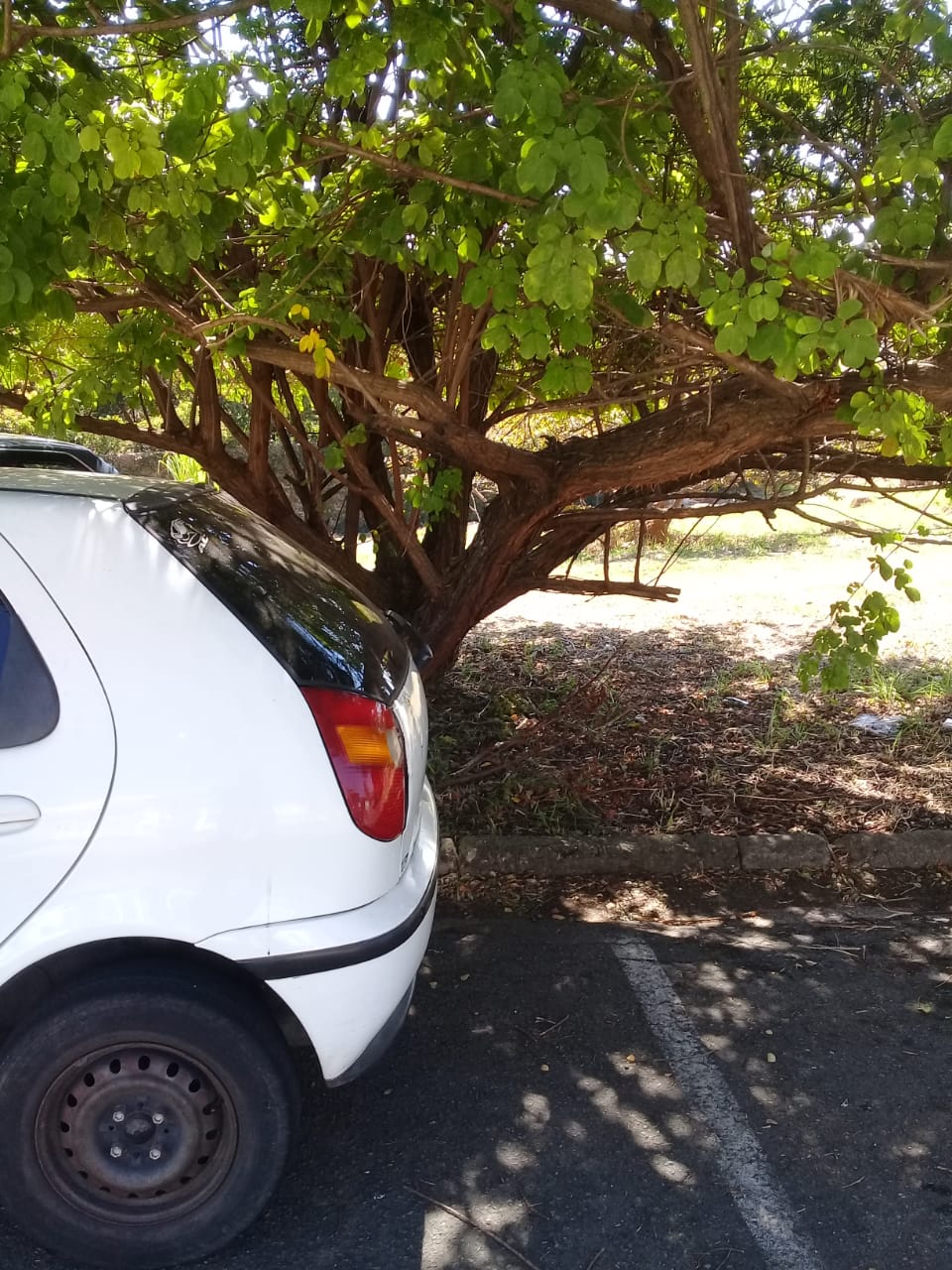 